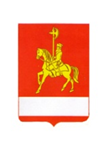 АДМИНИСТРАЦИЯ КАРАТУЗСКОГО РАЙОНАПОСТАНОВЛЕНИЕ14.09.2018                        	 с. Каратузское	       		                 № 829-пОб утверждении положения о комиссии по делам  несовершеннолетних и защите их прав в Каратузском районеВ соответствии с Федеральным законом от 24.06.1999 № 120-ФЗ «Об основах системы профилактики безнадзорности и правонарушений несовершеннолетних», Постановлением Правительства Российской Федерации от 06.11.2013 № 995 «Об утверждении Примерного положения о комиссиях по делам несовершеннолетних и защите их прав», законом Красноярского края от 31.10.2002 № 4-608  «О системе профилактики безнадзорности и правонарушений несовершеннолетних», «О наделении органов местного самоуправления муниципальных районов и городских округов края государственными полномочиями  по созданию и обеспечению деятельности комиссий по делам несовершеннолетних и защите их прав  от 26.12.2006 № 21- 5589», ПОСТАНОВЛЯЮ:Утвердить Положение о комиссии по делам несовершеннолетних и защите их прав в Каратузском районе согласно приложению.Признать утратившим силу Постановление администрации Каратузского района  от 14.04.2015 № 311-п «Об утверждении Положения о комиссии по делам несовершеннолетних и защите их прав в районе». Контроль за исполнением постановления возложить заместителя    главы  района по социальным вопросам А.А. Савина.4. Постановление вступает в силу в день, следующий за днём его официального опубликования в периодическом печатном издании «Вести муниципального образования «Каратузский район».И.о. главы района                                                                               Е.И. ТетюхинПОЛОЖЕНИЕО КОМИССИИ ПО ДЕЛАМ НЕСОВЕРШЕННОЛЕТНИХ И ЗАЩИТЕ ИХ ПРАВ В КАРАТУЗСКОМ РАЙОНЕ1. ОБЩИЕ ПОЛОЖЕНИЯ1.1. Комиссия по делам несовершеннолетних и защите их прав в Каратузском районе (далее - комиссия) является постоянно действующим коллегиальным органом системы профилактики безнадзорности и правонарушений несовершеннолетних в Каратузском районе.1.2. В своей деятельности комиссия руководствуется Конституцией Российской Федерации, федеральными законами и иными нормативными правовыми актами Российской Федерации, законами и иными нормативными правовыми актами Красноярского края, постановлениями комиссии по делам несовершеннолетних и защите их прав Красноярского края, настоящим Положением.1.3. Комиссия создаётся в составе председателя, заместителя (заместителей) председателя, ответственного секретаря и членов комиссии.1.4. Комиссию возглавляет председатель – заместитель главы района по социальным вопросам Каратузского района.1.5. Комиссия имеет свой  бланк и печать.1.4. Персональный состав комиссии утверждается постановлением  администрации Каратузского района.2. ОСНОВНЫЕ НАПРАВЛЕНИЯ ДЕЯТЕЛЬНОСТИ КОМИССИИ2.1. Обеспечивает осуществление мер, предусмотренных законодательством Российской Федерации и Красноярского края, по координации деятельности органов и учреждений системы профилактики безнадзорности и правонарушений несовершеннолетних.2.2. Обеспечивает осуществление мер по защите и восстановлению прав и законных интересов несовершеннолетних, защите их от всех форм  дискриминации, физического или психического насилия, оскорбления, грубого обращения, сексуальной и иной эксплуатации, выявлению и устранению причин и условий, способствующих безнадзорности, беспризорности, правонарушениям и антиобщественным действиям несовершеннолетних. 2.3. Принимает постановления о постановке на учет  несовершеннолетних  и семей с несовершеннолетними детьми, находящихся в социально опасном положении, внесении сведений о них в государственную информационную систему «Единый краевой банк данных о несовершеннолетних и семьях, находящихся в социально опасном положении». 2.4. Утверждает межведомственные программы и координирует проведение индивидуальной профилактической работы органов и учреждений системы профилактики безнадзорности и правонарушений несовершеннолетних в отношении несовершеннолетних  и семей с несовершеннолетними детьми, находящихся в социально опасном положении, по предупреждению случаев насилия и всех форм посягательств на жизнь, здоровье и половую неприкосновенность несовершеннолетних, привлекает социально ориентированные общественные объединения к реализации мероприятий индивидуально профилактической работы и контролирует их выполнение.2.5. Принимает участие в проведении межведомственных мероприятий по профилактике безнадзорности и правонарушений несовершеннолетних.2.6. Рассматривает информацию (материалы) о фактах совершения несовершеннолетними, не подлежащими уголовной  и административной ответственности в связи с недостижением возраста наступления уголовной  и административной ответственности, общественно опасных деяний и принимает решения о применении к ним мер воспитательного воздействия или о ходатайстве перед судом о помещении  несовершеннолетних в специальные учебно-воспитательные учреждения закрытого типа, а также ходатайства, просьбы, жалобы и другие обращения несовершеннолетних или их родителей (законных представителей), относящиеся к деятельности комиссии.2.7. Рассматривает дела об административных правонарушениях, совершенных несовершеннолетними, их родителями (законными представителями) либо иными лицами, отнесенными Кодексом Российской Федерации об административных правонарушениях и законами субъектов Российской Федерации об административной ответственности к компетенции комиссии.2.8. Обеспечивает подготовку совместно с соответствующими органами или учреждениями материалов, представляемых в суд, по вопросам, связанным с помещением и содержанием несовершеннолетних в специальных учебно-воспитательных учреждениях закрытого типа, досрочным прекращением пребывания либо продлением срока пребывания несовершеннолетних в указанных учреждениях, переводом несовершеннолетних в другие специальные учебно-воспитательные учреждения закрытого типа, а также по иным вопросам, предусмотренным законодательством Российской Федерации.2.9. Обеспечивает рассмотрение вопросов об оставлении несовершеннолетними, достигшими возраста пятнадцати лет и не получившими общего образования, общеобразовательных учреждений, представлений органа управления образовательного учреждения об исключении несовершеннолетних, не получивших общего образования, из образовательного учреждения и по другим вопросам их обучения в случаях, предусмотренных  Федеральным законом "Об образовании в Российской Федерации ".2.10. Обеспечивает оказание помощи в трудовом и бытовом устройстве несовершеннолетних, освобожденных из учреждений уголовно-исполнительной системы либо вернувшихся из специальных учебно-воспитательных учреждений, а также состоящих на учете в уголовно-исполнительной инспекции, содействия в определении форм устройства других несовершеннолетних, нуждающихся в помощи государства.  2.11. Обеспечивает применение мер воздействия в отношении несовершеннолетних, их родителей или иных законных представителей в случаях и порядке, которые предусмотрены законодательством Российской Федерации и законодательством Красноярского края.2.12. Дает согласие на расторжение трудового договора с работниками в возрасте до восемнадцати лет по инициативе работодателя (за исключением случаев ликвидации организации или прекращения деятельности индивидуальным предпринимателем) в соответствии с законодательством, рассматривает информацию работодателей о расторжении трудового договора с работниками в возрасте до восемнадцати лет по инициативе работников и в случае необходимости оказывает несовершеннолетним содействие в трудоустройстве и (или) поступлении в образовательные учреждения.2.13. Обращается в суд с заявлениями в защиту прав и законных интересов несовершеннолетних.2.14. Ходатайствует перед судом об освобождении несовершеннолетнего, привлеченного к уголовной ответственности, от наказания, о назначении ему более мягкого наказания, чем предусмотрено за данное преступление, или об условном осуждении, а также о применении других мер, смягчающих наказание и предусмотренных законодательством Российской Федерации.2.15. Участвует в рассмотрении судом представления учреждения или органа, исполняющего наказание, об условно-досрочном освобождении осужденного несовершеннолетнего от отбывания наказания либо о замене ему не отбытой части наказания более мягким видом наказания.2.16. Участвует в разработке проектов нормативных правовых актов по вопросам защиты прав и законных интересов несовершеннолетних.2.17. Анализирует состояние безнадзорности и правонарушений несовершеннолетних в Каратузском районе для прогнозирования и разработки предложений по совершенствованию деятельности системы профилактики безнадзорности и правонарушений несовершеннолетних.2.18. Осуществляет иные полномочия, установленные законодательством Российской Федерации и  Красноярского края.3. ОРГАНИЗАЦИЯ РАБОТЫ КОМИССИИ3.1. Заседания комиссии являются основной формой  деятельности комиссии, обеспечивающей обсуждение задач  и принятие решений по их выполнению.3.2. Заседания комиссии проводятся в соответствии с планом работы, а также по мере необходимости. На рассмотрение выносятся вопросы, определяемые утвержденным планом деятельности  комиссии. В случае внесения членами комиссии предложений о внеплановом рассмотрении вопроса, целесообразность данного предложения определяет председатель Комиссии. 3.3. На заседании комиссии председательствует ее председатель либо, по его поручению - заместитель председателя комиссии или его член.3.4. Решение комиссии оформляется протоколом, который подписывается председательствующим на заседании комиссии и ответственным секретарем.3.5. Заседание комиссии правомочно, если на нем присутствует не менее половины от общего числа членов комиссии. Члены комиссии не вправе делегировать свои полномочия другим лицам. Решения комиссии принимаются простым большинством голосов членов комиссии, участвующих в заседании. В случае равенства голосов голос председательствующего является решающим.4. Председатель комиссии:а) осуществляет руководство деятельностью комиссии;б) председательствует на заседании комиссии и организует ее работу;в) имеет право решающего голоса при голосовании на заседании Комиссии;г) представляет комиссию в государственных органах, органах местного самоуправления и иных организациях;д) утверждает повестку заседания комиссии;е) назначает дату заседания комиссии;ж) дает заместителю председателя комиссии, ответственному секретарю комиссии, членам комиссии обязательные к исполнению поручения по вопросам, отнесенным к компетенции комиссии;з) представляет уполномоченным органам (должностным лицам) предложения по формированию персонального состава комиссии;и) осуществляет контроль за исполнением плана работы комиссии, подписывает постановления комиссии;к) обеспечивает представление установленной отчетности о работе по профилактике безнадзорности и правонарушений несовершеннолетних в порядке, установленном законодательством Российской Федерации и нормативными правовыми актами Красноярского края.л) несет персональную ответственность за  организацию работы комиссии и представление отчетности о состоянии профилактики безнадзорности и правонарушений несовершеннолетних в соответствии с законодательством Российской Федерации и законодательством Красноярского края.5. Заместитель  председателя комиссии:а) выполняет поручения председателя комиссии;б) исполняет обязанности председателя комиссии в его отсутствие;в) обеспечивает контроль за исполнением постановлений комиссии;г) обеспечивает контроль за своевременной подготовкой материалов для рассмотрения на заседании комиссии.6. Ответственный секретарь комиссии:а) осуществляет подготовку материалов для рассмотрения на заседании комиссии;б) выполняет поручения председателя и заместителя председателя комиссии;в) отвечает за ведение делопроизводства комиссии;г) оповещает членов комиссии и лиц, участвующих в заседании комиссии, о времени и месте заседания, проверяет их явку, знакомит с материалами по вопросам, вынесенным на рассмотрение комиссии;д) осуществляет подготовку и оформление проектов постановлений, принимаемых комиссией по результатам рассмотрения соответствующего вопроса на заседании;е) обеспечивает вручение копий постановлений комиссии.7. Члены комиссии обладают равными правами при рассмотрении и обсуждении вопросов (дел), отнесенных к компетенции комиссии, и осуществляют следующие функции:а) участвуют в заседании комиссии и его подготовке;б) предварительно (до заседания комиссии) знакомятся с материалами по вопросам, выносимым на ее рассмотрение;в) вносят предложения об отложении рассмотрения вопроса (дела) и о запросе дополнительных материалов по нему;г) вносят предложения по совершенствованию работы по профилактике безнадзорности и правонарушений несовершеннолетних, защите их прав и законных интересов, выявлению и устранению причин и условий, способствующих безнадзорности и правонарушениям несовершеннолетних;д) участвуют в обсуждении постановлений, принимаемых комиссией по рассматриваемым вопросам (делам), и голосуют при их принятии;е) составляют протоколы об административных правонарушениях в случаях и порядке, предусмотренных Кодексом Российской Федерации об административных правонарушениях;ж) посещают организации, обеспечивающие реализацию несовершеннолетними их прав на образование, труд, отдых, охрану здоровья и медицинскую помощь, жилище и иных прав, в целях проверки поступивших в комиссию сообщений о нарушении прав и законных интересов несовершеннолетних, наличии угрозы в отношении их жизни и здоровья, ставших известными случаях применения насилия и других форм жестокого обращения с несовершеннолетними, а также в целях выявления причин и условий, способствовавших нарушению прав и законных интересов несовершеннолетних, их безнадзорности и совершению правонарушений;з) выполняют поручения председателя комиссии.8. Комиссия принимает решения, оформляемые в форме постановлений, в которых указываются:а) наименование комиссии;б) дата;в) время и место проведения заседания;г) сведения о присутствующих  на заседании членах комиссии;д) сведения об иных лицах, присутствующих на заседании;е) вопрос повестки дня, по которому вынесено постановление;ж) содержание рассматриваемого вопроса;з) выявленные по рассматриваемому вопросу нарушения прав и законных интересов несовершеннолетних (при их наличии);и) сведения о выявленных причинах и условиях, способствующих безнадзорности, беспризорности, правонарушениям и антиобщественным действиям несовершеннолетних (при их наличии);к) решение, принятое по рассматриваемому вопросу;л) меры, направленные на устранение причин и условий, способствующих безнадзорности, беспризорности, правонарушениям и антиобщественным действиям несовершеннолетних, которые должны предпринять соответствующие органы или учреждения системы профилактики;м) сроки, в течение которых должны быть приняты меры, направленные на устранение причин и условий, способствующих безнадзорности, беспризорности, правонарушениям и антиобщественным действиям несовершеннолетних.9. Постановления комиссии направляются членам комиссии, в органы и учреждения системы профилактики и иным заинтересованным лицам и организациям.10. Постановления, принятые комиссией,  обязательны  для исполнения органами и учреждениями системы профилактики.  11. Органы и учреждения системы профилактики обязаны сообщить комиссии о мерах, принятых по исполнению постановлений, в указанный в нем срок.  12. Постановление комиссии может быть обжаловано в порядке, установленном  в соответствии с законодательством Российской Федерации.Приложение к постановлению администрации Каратузского района от 14.09.2018 № 829-п